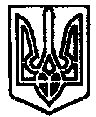 УкраїнаПОЧАЇВСЬКА  МІСЬКА  РАДА СЬОМЕ СКЛИКАННЯ____________ СЕСІЯ РІШЕННЯВід «   » травня 2020 року	 ПРОЕКТПро внесення змін в рішення міської ради від 25.06.2019р. № 1918 «Про встановлення єдиного податку на території Почаївської ОТГ на 2020 рік» Керуючись Законом України "Про місцеве самоврядування в Україні", Податковим кодексом України, Законом України від 30.03.2020р. № 540-IX "Про внесення змін до деяких законодавчих актів України, спрямованих на забезпечення додаткових соціальних та економічних гарантій у зв’язку з поширенням коронавірусної хвороби (COVID-19)", постановою Кабінету Міністрів України від 11 березня 2020 р. № 211 "Про запобігання поширенню на території України гострої респіраторної хвороби COVID-19, спричиненої коронавірусом SARS-CoV-2", з метою підтримки суб’єктів підприємницької діяльності в умовах обмежуючих заходів, необхідних для убезпечення мешканців від поширення гострої респіраторної хвороби COVID-19, міська радаВИРІШИЛА:1.Внести  зміни  в  рішення  міської ради  від  25.06.2019р. № 1918 «Про встановлення єдиного податку на території Почаївської ОТГ на 2020 рік», а саме: доповнити п.2 реченням наступного змісту: «На період з 01.04.2020р. по 30.04.2020 р. зменшити ставку єдиного податку та встановити в розмірі «0» відсотків  для платників єдиного податку І та ІІ груп,  на яких поширюються обмеження, передбачені підпунктом 8 пункту 2 постанови Кабінету Міністрів України від 11.03.2020 № 211 "Про запобігання поширенню на території України гострої респіраторної хвороби COVID-19, спричиненої коронавірусом SARS-CoV-2" .2. Встановити, що ставка, передбачена пунктом 1 цього рішення, застосовується до суб’єктів підприємницької діяльності, які до 01.07.2020 р. подали  до  органів Державної податкової служби відповідну заяву щодо  зменшення  розміру ставки із зазначенням виду діяльності, місця здійснення діяльності.3. Сплачені суб’єктами господарювання суми єдиного податку за квітень 2020 року зараховуватимуться  органами  Державної  податкової служби у рахунок майбутніх платежів.4. Контроль за виконанням рішення покласти на постійну комісію міської ради з соціально-економічного розвитку інвестицій та бюджету.